[様式２]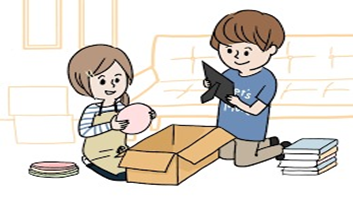 災害ボランティアセンターには、全国各地からたくさんのボランティアが駆け付けてくれます。ボランティアへのご依頼はありませんか？また、近所でお困りの方をご存知ではありませんか？◆ボランティアの依頼方法　電話かファックスで災害ボランティアセンターへお申込みください。（ファックスの場合は、氏名、住所、連絡先、依頼内容を記載の上、送信してください。ファックス受信後、災害ボランティアセンターから内容確認のお電話をいたします。）◆受付期間　○月○○日（△）□時～　○月○○日（△）□時まで◆受付時間　電　　話　　午前9時～午後4時　ファックス　24時間受付◆お願い　ボランティアでは対応できない内容もありますので、ご了承ください。　また、災害ボランティアセンターでは、片付けなどお手伝いいただけるボランティアも募集中です。ご協力をお願いします。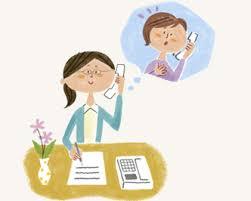 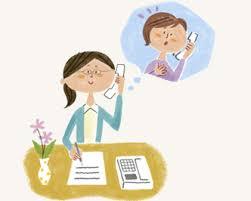 